FNS-388 AS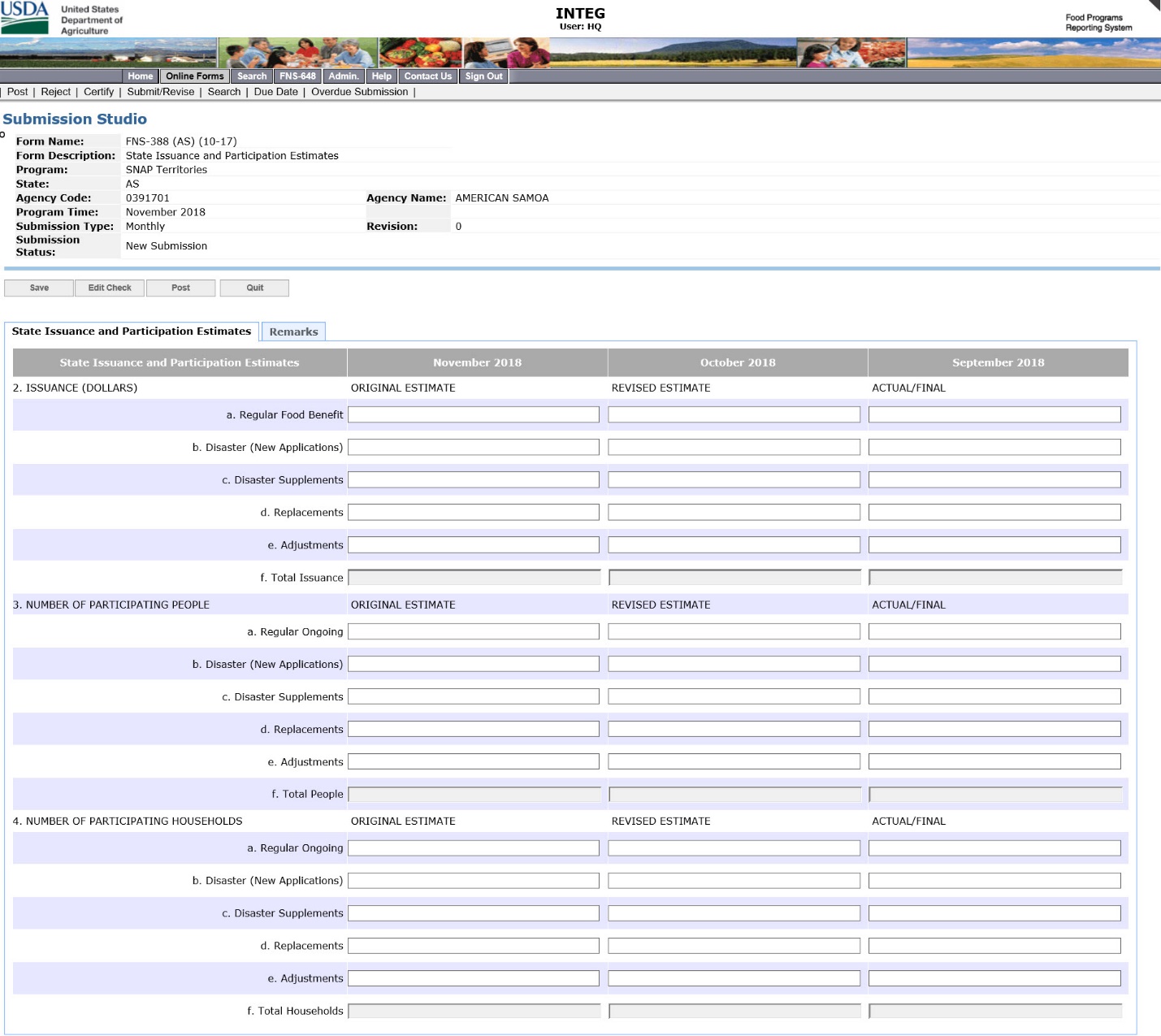 